Miercuri,22.04:Lecție de recapitulare   TRIUNGHIUL  . Chiar dacă scrie în link clasa  a VIII-a, este recapitulare pentru ei din clasa a VI-a.https://www.youtube.com/watch?v=iNoYEKF_Txo#action=share Urmăriți clipul  și rezolvati pe caiet   împreuna cu d-na prof problemele propuse, dând pauza când e nevoie. Aici este tema pe mâine, joi,23.04.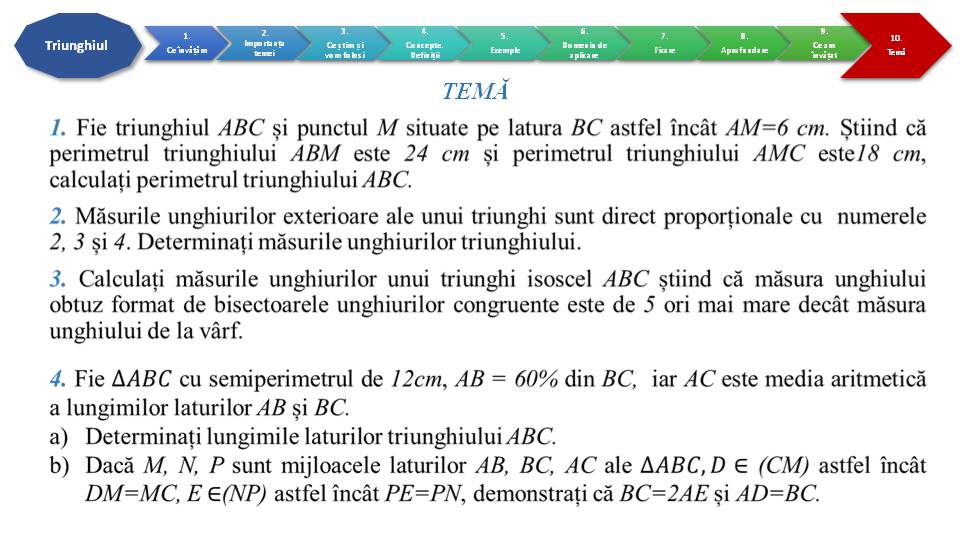 